(1) Sólo en el caso de ser diferente a la dirección fiscal. (2) Datos que la entidad quiera que se incluyan en la factura como nº de pedidos, referencias, etc.Fecha:Fdo.: INVESTIGADOR PRINCIPALPROTECCIÓN DE DATOS: Sus datos van a ser incorporados en un fichero cuyo responsable es la FUNDACIÓN GENERAL DE LA UCM (G-79485082) con la finalidad de gestionar los servicios recogidos en el presente documento, así como para remitirle a través de su correo electrónico comunicaciones relativas a las actividades formativas y culturales organizadas por la Fundación General y/o por la UCM. Sus datos podrán ser cedidos única y exclusivamente a aquellas entidades cuya participación sea necesaria a los efectos del cumplimiento de la finalidad recogida. Si desea ejercer los derechos de acceso, rectificación, cancelación u oposición, puedo remitirnos un escritos a la siguiente dirección: Fundación General Universidad Complutense de Madrid, Att.: Departamento de Asesoría Jurídica. C/ Doctor Severo Ochoa, 7. Facultad de Medicina, Edificio Entrepabellones 7-8. Ciudad Universitaria 28040 Madrid, o remitiendo un correo electrónico a la siguiente dirección: protecciondedatos@rect.ucm.es.Fundación General de la Universidad Complutense de Madrid. Gestión Económica de InvestigaciónFacultad de Medicina (Edificio Entrepabellones 7-8) C/ Doctor Severo Ochoa, 7. Ciudad Universitaria. 28040 Madrid. Tf.:913946519 @:ugeinvfg@ucm.es 
https://www.ucm.es/fundacion/gestion-investigacion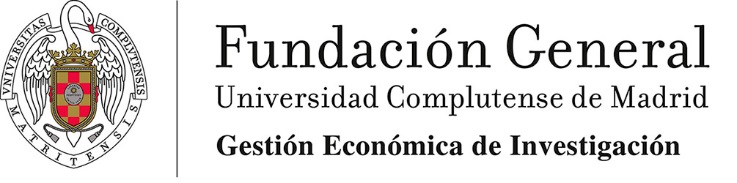 FICHA ALTA DE TERCEROS.
CONTRATO CON ENTIDADES PRIVADASFICHA ALTA DE TERCEROS.
CONTRATO CON ENTIDADES PRIVADASDOC Nº 9CONTRATO Nº:DATOS FISCALES DEL CONTRATANTEDATOS FISCALES DEL CONTRATANTEDATOS FISCALES DEL CONTRATANTEDATOS FISCALES DEL CONTRATANTENOMBRE:C.I.F.:DIRECCIÓN FISCAL:Municipio/Localidad/País:C.PDIRECCIÓN DE ENVÍO FACTURACIÓNDIRECCIÓN DE ENVÍO FACTURACIÓNDIRECCIÓN DE ENVÍO FACTURACIÓNDIRECCIÓN DE ENVÍO FACTURACIÓNDIRECCIÓN DE ENVÍO FACTURACIÓNDIRECCIÓN DE ENVÍO FACTURACIÓNDirección de envío (1)Municipio/Localidad/País:C.P.Persona de contactoTeléfono/sEmail:Otros datos (2)DATOS DEL INVESTIGADOR PRINCIPALDATOS DEL INVESTIGADOR PRINCIPALDATOS DEL INVESTIGADOR PRINCIPALDATOS DEL INVESTIGADOR PRINCIPALNombre y apellidos:N.I.F:Correo electrónico:Teléfono:EN CASO DE FACTURACIÓN ELECTRÓNICAEN CASO DE FACTURACIÓN ELECTRÓNICAEN CASO DE FACTURACIÓN ELECTRÓNICAEN CASO DE FACTURACIÓN ELECTRÓNICADirección de plataforma:Persona de contacto:Correo electrónico:Teléfono: